Copies  of the Appendices are available by contacting the Clerk (Contact Details at the top of the Agenda) or they can be viewed/downloaded at www.ettington.org ETTINGTON PARISH COUNCIL ETTINGTON PARISH COUNCIL PO Box 6271, Stratford upon Avon, Warwickshire, CV37 1NX 01789 295827; 07786938072; Email to; EPC.Clerk@yahoo.com PO Box 6271, Stratford upon Avon, Warwickshire, CV37 1NX 01789 295827; 07786938072; Email to; EPC.Clerk@yahoo.com To: (Councillors) J Collins, R Hawksworth, J Henry, D Hughes, L Holtom and R Smith of Ettington Parish Council You are hereby summoned to attend the Ordinary Meeting of the above named Council, to be held at Ettington Community Centre on Wednesday 10 April 2019 commencing at 7.30 pm The business to be transacted at the meeting is as follows:  AGENDA FOR THE MEETIING OF THE PARISH COUNCIL TO BE HELD 10 APRIL 2019Councillors are reminded that they must act solely in the public interest and should never improperly confer an advantage or disadvantage on any person or act to gain financial or other material for themselves, family, friends or close associates. To: (Councillors) J Collins, R Hawksworth, J Henry, D Hughes, L Holtom and R Smith of Ettington Parish Council You are hereby summoned to attend the Ordinary Meeting of the above named Council, to be held at Ettington Community Centre on Wednesday 10 April 2019 commencing at 7.30 pm The business to be transacted at the meeting is as follows:  AGENDA FOR THE MEETIING OF THE PARISH COUNCIL TO BE HELD 10 APRIL 2019Councillors are reminded that they must act solely in the public interest and should never improperly confer an advantage or disadvantage on any person or act to gain financial or other material for themselves, family, friends or close associates. 17.30 Apologies for Absence   27.32 Acceptance of Apologies for Absence 37.34 Declaration of Disclosure Pecuniary Interest (Councillors are reminded that in addition they still have personal interests and should at all times bear in mind the public perception) 47.35 To Confirm Minutes of the last Parish Council Meeting that took place on 13 March 2019 (minutes attached are unconfirmed). 57.37 Community Centre Update to include:Reimbursement of Clerk’s timeSecond Parish Council representative 67.47Warwickshire County Council/Stratford District Council update  78.05Open Forum (Approximately 15 minutes is allocated to this item) - Parishioners of Ettington are invited to address the Council on any relevant matter for a maximum of 3 minutes.  Please note that as this is a meeting of the Council, held in public, attendees should not expect to be allowed to contribute to the rest of the meeting.  Individuals who may have useful information could occasionally be called upon at the discretion of the Chairman. 88.20Allotments – Appendix 198.20Planning Matters A – Applications  18/03669/FUL 	Construction of a two storey dwelling on Plot 6, located at a developmentland off Old Warwick Road, Ettington. The site has been subdivided into eight self build plotsas per outline planning permission (15/04449/OUT). This application is for a single dwelling onthis site located in plot 6. Land Off , Old Warwick Road, Ettington, CV37 7SH Anamendment/additional information has been received for the applicationThis letter is forinformation only.  A consultation response is not being sought. 19/00613/REM Submission of Reserved Matters application for the matters of appearance,landscaping, layout and scale, in connection with previously approved application15/01035/OUT.   [Outline planning application for up to 14 dwellings with some mattersreserved (appearance, landscaping, layout and scale), demolition of No. 81 Banbury Road, newvehicular access off the Public Highway (to be adopted), a balancing pond and other ancillaryand enabling works.] At Land Off, Banbury Road, Ettington Comments due by: 12 April2019.19/00615/FUL 	Proposed extensions to rear, Garage and a new porch at 13 Nelson CloseEttington, CV37 7SL Comments due by: 11 April 2019 together with Anamendment/additional information has been received for the application shown above asfollows: Extension to garage omitted and new roof subservient to existing19/00747/FUL Proposed Rear and side extension on 2 floors with internalalterations and renovation at 53 Banbury Road, Ettington, Stratford-upon-Avon, CV37 7SR Comments due by: 15 April 2019.Application(s) reference: 19/00682/FUL 19/00680/LBC Proposed conversion of shop toresidential use, with on site parking.  Erection of conservatory at Ettington Post Office, 29Banbury Road, Ettington, Stratford-upon-Avon CV37 7SN Comments due by 18 April 201919/00698/FUL 	Proposed detached garage with ancillary accommodation above at BlackMartin , Banbury Road, Ettington, CV37 7PB Comments due by: 30 April 2019.108.40Finance Report - Appendix 2118.42Clerk's Report - Appendix  3128.45Correspondence Report  Appendix 4138.47Induction Pack for Councillors –Appendix 5–to consider, debate and agree any amendments to the Pack, following minor changes to that presented at meeting of 13 March publication of WALC version.148.50Document Retention Policy – Appendix 6 - to consider, debate and agree any amendments to the Policy158.53Audit 2018-19168.55Matters Arising from Parish Meeting Held on 23 March 2019 – Appendix 7179.00Neighbourhood Plan – to consider production of summary document for the purpose of considering planning applications.189.10Affordable Housing 199.15Youth Project209.20Tennis Courts /MUGACorrespondence from Parishioner: I used the tennis court this afternoon, once again I went round and picked up litter before I started.  When I left it was clean.  When I went up later to walk my dogs there were some young children running around the tennis court with a dog(no adult supervision).  So I would just like to say if there is any dog mess of any kind, it was not from my class.  The older lads who were playing football on the court had carried one of the new goal posts over from the football pitch and threw it over the tennis court fence so that they could use it.  Those goals are only plastic posts and are not going to last long if they do that.  When I finished my walk they were taking it back to the football pitch.Request for replacement football goalposts Replacement nets219.25Website Accessibiliy – NALC Briefing LO9-18229.30Grant Application Appendix 8Future Agenda ItemsPurchase of IT Equipment for Chairman – May 2019Councillor Portfolios/Meeting schedule – June 2019 Staircase for Community Centre – June 2019Tennis Courts – June 2019Councillor Portfolios/Meeting Schedule July 2019Grounds Maintenance Contract – November 2019 (due for renewal April 2020)Insurance – December 2019 (3 year agreement with Came & Co expires April 2020)Dates of Future Meetings15 May 2019 – Annual Meeting12 June 2019 – Ordinary MeetingDates of Future Meetings15 May 2019 – Annual Meeting12 June 2019 – Ordinary MeetingDated this  5th day of April 2019 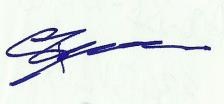 Sarah Furniss Ettington Parish Council ClerkDated this  5th day of April 2019 Sarah Furniss Ettington Parish Council Clerk